ООО "Би-Техно"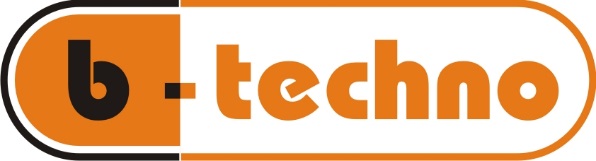 107370, Москва, Открытое шоссе, д. 12, стр. 3тел.(499) 167-00-01, тел./факс:(499) 168-24-10www.b-techno.ru; е-mail: info@b-techno.ru Коммерческое предложение ООО «Би-Техно» предлагает рассмотреть следующее оборудование:Описание оборудованияУпаковщик вакуумный Henkelman Polar 2-95Страна-производитель: Нидерланды. Упаковщик Henkelman Polar 2-95 открывает возможности для упаковки крупногабаритных изделий и продуктов. 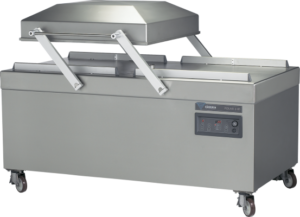 Аппарат Henkelman Polar 2-95 позволяет создать вакуумную упаковку для различных типов продуктов, от мяса и рыбы до овощей и сыров, а также для фармацевтической, электронной и прочей непищевой продукции. Такой метод упаковки позволяет предотвратить попадание бактерий, тем самым увеличивая срок годности, сохранить необходимый уровень влаги и уберечь от заветривания. Вакуумный упаковщик Polar относиться к профессиональному обрудованию, как правило он ставиться в заготовочных цехах кафе и ресторанов. Упаковщик найдет применение в заведениях розничной торговли, местах общественного питания, аптеках и т.д.Вакуумный упаковочный аппарат возможно дооснастить амортизирующей системой, которая может повысить скорость производства. Установленный насос Busch может обеспечивать откачку воздуха до 300 м3/ч. Модель машины содержит две вакуумных камеры с 2-мя запаечными системами в каждой – длина планок 110 см. Помимо производственных преимуществ, каждый электронный элемент защищен по стандарту IP-65. Устройство сделано из нержавеющей стали класса ACSI-304. Особенности:Цифровое управление:Управление по времениВременной датчикАвтоматическое программирование10 предустановленных программЦифровая программа обслуживания помпыАвтоматическое напоминание замены маслаСчетчик работы машиныКнопка «СТОП» для частичной или полной остановки циклаРазличные размеры камерыОптимальная гигиенаВставки в камеру для увеличения производительности и регулировки высоты запайкиПрогрессивная девакуумация камерыФункция мягкого обжима — контролируемая декомпрессия для защиты продукта и упаковкиКорпус из нержавеющей сталиВакуумная камера с плоской поверхностью из нержавеющей сталиКрышка из нержавеющей сталиВлагозащищенность: IP65Легкозаменяемые силиконовые держателиМеханизм запайки смонтирован в крышкеБольшое количество опцийКраткие технические характеристики: Тип установки	напольныйКоличество камер	2 камерыДлина планки	1100 ммДвойная запайка	+Производительность насоса	300 м3/чРазмеры камеры	1100x850x230 ммНапряжение	380 ВМощность	от 7 до 9 кВтШирина	2420 ммГлубина	1210 ммВысота	1130 ммПродолжительность цикла: 	15-40 сек.Примерный расчет производительности: 	2000 пакетов 160х250 мм / часДлина сваривающей планки: 	2х 1100 ммКоличество планок: 	4Максимальный размер продукта: 	2х 1100х730 ммРазмер укладочного стола: 	2х 1100х730 ммВес (без упаковки)	767 кгВес (с упаковкой)	955 кгГабариты в упаковке: 	2600х1240х1140 ммОпции (заказываются отдельно):Сенсорный датчик:Давление вакуума и газа в процентах для более точных и постоянных результатов упаковкиАвтоматическое программирование10 предустановленных программ Функция Вакуум плюсФункция газозаполнения - впрыск пищевого газа для защиты продукта и увеличения сроков годностиЗапайка-обрезка:1х 3,5 мм выпуклая запаечная струна1х 1,1 мм круглая обрезная струна с независимой временной настройкой (для обрезки лишнего края всех типов пакетов)Широкая запайка: 1х 8 мм широкая струнаБиактивная запайка - нижняя и верхняя запаечные планки по 5 мм для широкой надежной запайки (алюминиевых и толстых пакетов)Сервисный набор для стандартного обслуживанияСпециальное исполнение машины для отдельных продуктов или условий.Ссылка на видео:https://youtu.be/vq6QHBRK2gcС уважением,Генеральный директор ООО «Би-Техно» Бочкова Ю.Р.№ п/пНаименование оборудованияЦена,  ЕВРО Упаковщик вакуумный Henkelman Polar 2-95